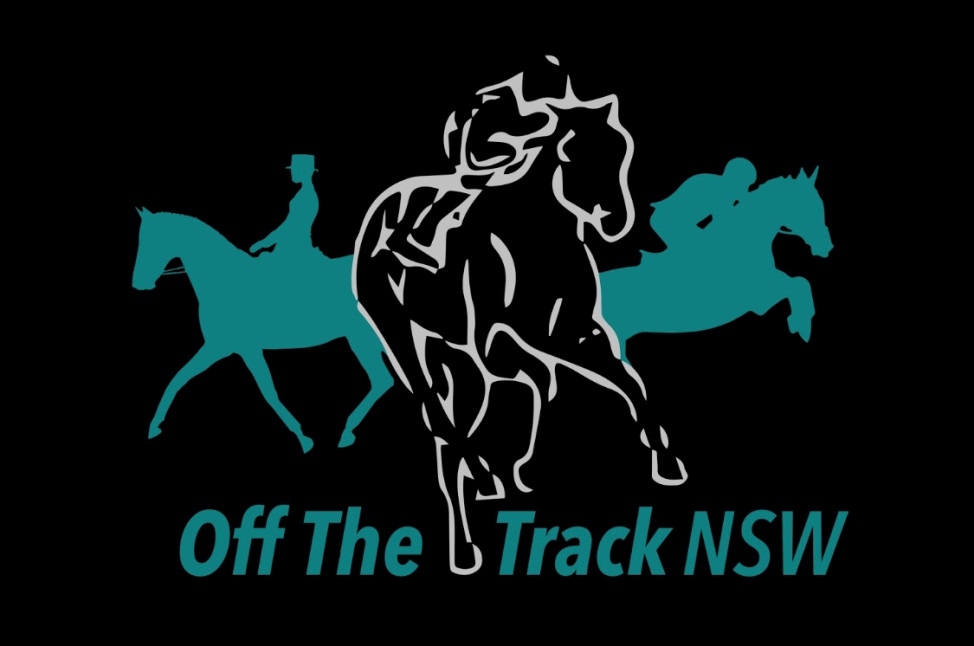 Off The Track NSW Inc Qualifier & Finals, 27th & 28th March 4 Rings of Led, Ridden, Rider Classes, Dressage, Encouragement & Show Jumping @ Nana Glen Show Grounds. Over 10k in Cash & Prizes Which includes Cash, Sashes, Trophy Rugs, Trophies, Garlands Rosettes.Entries close: Midnight Sunday the 7th of March 2021Formal Dress required except for the encouragement ring.General Enquiries: 0413074255                                                                Email: offthetracknsw@gmail.comCamping and Stabling facilities availableTRADE STANDS WELCOME, PLEASE EMAIL FOR TRADE.  Bar B Que & Drinks Available:ALL HORSES MUST BE ENTERED UNDER THEIR RACE NAMES*Condition of Entry For Finals*You must have qualified under our registered Banner/LogoIf you have NOT qualified, Saturday the 27th of March is your last chance to qualify                                                               Memberships & RegistrationsCompetitors must be a member of either EA or Off The Track NSW Inc to compete on the day/s. Proof of EA membership must be produced at the time of entry. If not a member of EA or Off The Track NSW Inc, DAY MEMBERSHIP IS AVAILABLE  @ $10.00 per rider per day. Current membership cards must be presented. Off The Track NSW Inc members may enter multiple classes, including the Members only classes. Non Members May NOT enter Members only classes. Membership can be applied for & paid for on our website. https://www.offthetracknsw.org.au  Members Classes: Owner & Rider must be a current member of Off The Track NSW Inc on the day, & reside in NSW. Day Membership DOES NOT allow you to enter Members Classes. Members classes will automatically be discounted upon entry once you tick the members box.All horses competing in their classes whether it be Led, Show, Show Jumping, Dressage or finals, must enter under the horses Registered Race Name: Registrations will be checked.    Entries    The exhibitor shall ensure that:       .  Health Declarations & Waivers will be acknowledged on Nominate, social distancing will apply.Horse & Competitor are entered into the correct classes.If there are any errors or if you have not received confirmation of your entries, please contact Nominate immediately.The onus is on the competitor to ensure that entries have been entered correctly.    Riders should be declared at the time of entry.We can be contacted via email at offthetracknsw@gmail.com All entrants must have resided in NSW, for at least 3 months & 1 day prior to the event.All fees must be paid at the time of entry via www.nominate.com.au other than those that qualify on the Saturday. This is to be paid in cash at the grounds. Refund Policy    .    Entry fees will NOT be refunded after the close of entries, unless: In the event of a horse or rider being unable to compete because of illness, a medical or vet certificate must             be received by the Executive Committee at least  72 hours prior to the event.      In the event that Off The Track NSW Inc must change dates for any reason  what  so ever & you are                                          unable to make the new dates because of work commitments etc, please notify us immediately.  Any refund will be at the discretion of Off The Track NSW Inc executive committee .                There will be no further discussion after the decision has been made & given in writing.                 Vet & Medical certificates can be scanned & emailed to:  offthetracknsw@gmail.com   for your refund.            Rider Fall & Clearance       .    If at anytime during the event, either in practice or competition, there is a fall by horse or rider,                    the rider or guardian (if a junior) must report to the event office and complete an incident form       .    It will be the decision of a representative of the organising committee (informed by heart start                                    in the case of a rider, or a vet in the case of a horse) as to whether the rider or horse can               continue to compete at the event.    Waiver & Public liability      .  All competitors waiver/release forms, must be signed prior to the commencement of competition.                                                                                                                                Competitors will be issued a wristband. No one will be allowed to compete without one.Off The Track NSW Inc holds no responsibility for ANY accident, injury or damage to competitors, volunteers, helpers or spectators including damage to goods, property or vehicles. All persons attending the event do so at their own risk.     StallionsStallions/Colts must be handled at all times by a person over 18 years old and have a bit in their mouthAll stallions must be stabled NOT tied to the float or truck.All Stallions /Colts must be wearing a Green Disk.                                                                       General RulesJudges decision is finalJudges or an executive from the committee has the right to ask a competitor to leave the ring if they see fit, the competitor or horse is ill mannered or unfit to compete.Off The Track NSW Inc Reserves the right to refuse entry/entries without assigning any reason for doing so. No claims can be made against Off The Track NSW Inc for refusal of entries.DRUG TESTING: Random drug testing of exhibits may be conducted throughout the event by our honorary veterinarian of the event.PROTESTS: Any protests must be in writing & be accompanied by $50 cash and be in the hands of Off The Track NSW Inc executive committee no later than 20 minutes after the completion of the event in question. Should the grounds of the protest be deemed to be frivolous, this money will be forfeited.NO RING will be held. If your ring looks like it will clash with another class, please advise asap.  DefinitionsJunior handler: Is a child aged 17yrs & UnderAdult Handler: 18 Years & OverOn The Track:  A Thoroughbred still in training or spelling. This will be checked.      Newcomer: A horse, which has not competed under saddle (except for racing) at any show prior to            1st January 2020 & must be ridden in a snaffle. We have added 2020 because of Covid.Novice: A horse which has not won a Champion at any Agriculture, Hack show or similar. Must be ridden in a snaffleSenior: A horse that is 13 Yrs & overRider Classes: Will be judged as a rider class & are for Off The Track NSW Inc Members only.District classes are for those that live on the Mid North Coast or the northern Rivers.Fashions Off The Track: Will be judged on Thoroughbred Characteristics & the Presentation of the Horse & Handler.Ring 4 entrants are not to enter any classes in other rings and vice versa.  Workout             All Newcomer/Novice/Junior, Open will have a set workout that will be included in               the show entry pack. Email us for your pack after entering.  Breastplate Numbers ,Bridle Numbers, & back numbers will be allocated at the close of entry.  Fees Payable by Exhibitors                Compulsory Volunteer Levy Per Exhibitor        $10.00 Refunded if you bring a volunteer               Compulsory Covid Cleaning Fee Per Exhibitor $5.00                                      Compulsory Ground Fees                                     $10.00 per horse per day to be paid on nominate                Heart Start Fee                                                       $10.00 Per Rider per dayEntry Fees            Led Classes                          $10.00 Member $15.00 Non Member           Ridden Classes                   $10.00 Member $15.00 Non Member               Members Rider classes   $10.00   Entries for Members Only.               Dressage                             $25.00 Member $30.00 Non Member               Show Jumping                   $25.00 Member $30.00 Non Member               Fashions Off The Track    $20.00 Member $25.00 Non Members               Off The Track NSW Final/Championships in all disciplines/classes $30.00 Member $35.00 Non member                                                                             Facility Fees:                                                  Camping & Stables must be booked on NOMINATE                     Camping sites: $30.00 for the weekend-limited power, please book with entry                                                            Permanent wooden yards and covered yards:  $20 for the duration of the event                                                                   Ring 1                                                                Saturday Starting at 8.30 amTHESE CLASSES ARE ALL QUALIFIERS FOR THOSE OF YOU THAT HAVE NOT YET QUALIFIED 101 Led Filly/Mare NE 16hh Junior Handler 
102 Led Gelding NE 16hh Junior HandlerChampion & Reserve Champion    103. Led Filly/Mare NE 16hh Adult Handler104. Led Colt/Gelding NE 16hh Adult HandlerChampion & Reserve Champion   105. Led Filly/Mare Over 16hh Junior Handler106. Led Gelding Over 16hh Junior HandlerChampion & Reserve Champion  107. Led Filly/Mare Over 16hh Adult Handler108. Led Colt/Gelding Over 16hh Adult HandlerChampion & Reserve Champion 109. Members Led Filly/Mare NE 16hh Junior Handler110. Members Led Gelding NE 16hh Junior HandlerChampion & Reserve Champion   111. Members Led Filly/Mare NE 16hh Adult Handler112. Members Led Colt/Stallion/Gelding NE 16hh Adult HandlerChampion & Reserve Champion 113. Members Led  Filly/Mare Over 16hh Junior Handler114. Members Led  Gelding Over 16hh Junior Handler Champion & Reserve Champion 115. Members Led Filly/Mare Over 16hh Adult Handler116. Members Led colt/Gelding Over 16hh Adult HandlerChampion & Reserve Champion 117. Led Senior Mare  118. Led Senior Gelding Champion & Reserve Champion Led Senior Mare/Gelding 13 & over119. Led On The Track Filly/Mare Champion & Reserve Champion Led on The Track (For Fillies/Mares still in work, spelling, Not Retired)120. Led On The Track Colt/Gelding Champion & Reserve Champion Led On The Track (For Colts/Geldings Still In Work, Spelling, Not Retired)SUPREME LED WILL BE IN RING 1 SUNDAYFashions Off The Field Autumn Attire with closed in footwear suitable for running!121. Junior  Girl 17 & Under 122. Junior Boy 17 & Under Fashions Off The Field Junior Qualifier123. Adult Lady 18 & Over 124. Adult Male 18 & Over Fashions Off The Field Adult Qualifier-  Fashions Winners & Runners up will be in ring 1 Sunday Rider Classes below will be judged as a Riders Class & are for Off The Track NSW Members only  125. Junior Girl Rider 14 & Under 126.  Junior Boy Rider 14 & Under Champion & Reserve Champion Junior Rider 14 & Under   127. Junior Girl Rider 15-17    128. Junior Boy Rider 15-17  Champion & Reserve Champion Junior Rider 15-17   129. Lady Rider 18-21    130. Gent Rider 18-21    Champion & Reserve Champion Lady/Gent Rider 18-21    131. Lady Rider 21Yrs & under 25    132. Gent Rider 21Yrs & under 25    Champion & Reserve Champion Lady/Gent Rider 21 Yrs & Under 25     133. Lady Rider 25yrs & under 40    134. Gent Rider 25yrs & under 40    Champion & Reserve Champion Lady/Gent Rider 25 Yrs & Under 40    135. Lady Rider 40yrs & Over     136. Gent Rider 40yrs & Over    Champion & Reserve Champion Lady/Gent Rider 40 yrs & Over    JUNIOR FASHIONS SUNDAY RING 1 (Classes Eligible 121-122 & Previous Qualifiers)    ADULT FASHIONS SUNDAY RING 1 (Classes Eligible 123-124 & Previous Qualifiers)    SUPREME CHAMPION JUNIOR RIDER SUNDAY RING 1 (Classes Eligible 125-128)    SUPREME CHAMPION ADULT RIDER SUNDAY RING 1 (Classes Eligible 129-136 & Previous Qualifiers)    Ridden Off The Track NSW Judged By Thoroughbred Qualities       137. Newcomer 2020 TB Ridden by Junior under 17 Yrs      138. Newcomer 2021 TB Ridden by Junior Under 17 Yrs     Champion & Reserve Champion 2020/2021 Junior Newcomer      139. Newcomer2020 TB Ridden 18 & over      140. Newcomer 2021 TB Ridden 18 & over       Champion & Reserve Champion 2020/2021 Newcomer      141. Maiden/Novice Ridden by a Junior Girl      142. Maiden/Novice Ridden by a Junior Boy      Champion & Reserve Champion Maiden/Novice Junior        143. Maiden/Novice Ridden by a Lady      144. Maiden/Novice Ridden by a Gent      Champion & Reserve Champion Maiden/Novice Adult          145. Open TB Ridden by a Junior Girl      146. Open TB Ridden by a Junior  Boy      Champion & Reserve Champion Open Girl/Boy Junior        147. Open TB Ridden by a Lady       148. Open TB Ridden by a Gent        Champion & Reserve Champion Open Lady/Gent         149. On The Track Thoroughbred ridden by a Lady       150. On The Track Thoroughbred ridden by a Gent       Champion & Reserve Champion On The Track Thoroughbred       GRAND CHAMPION  QUALIFIER       151. Newcomer 2020/2021       152. A horse that has raced or barrier trialed 2018/2019       153. A horse that has raced or barrier trialed 2016/2017       154. A horse that has raced or barrier trialed prior to 2016       Champion & Reserve Champion Off The Track NSW        GRAND CHAMPION OFF THE TRACK NSW SUNDAY RING 1       (Champion & Reserve Champion Eligible Plus previous Qualifiers)                                                                   Saturday Ring 2 Show jumping                                                                          Formal Dress Required                                                            Walk The Course at 8.00 AM Start 8.30 AM                                         Course Designer/Judge: Geoff Goldrick                                        If you have already qualified, please pay your fee on Nominate. If you intend to try & qualify on the 27th, You will pay for            your entry AFTER Qualifying at the grounds. Please bring cash, as No Eftpos Facilities will be available on the day.IMMEDIATE JUMP OFF BEFORE THE HEIGHT CLASSES ARE CHANGED: This will determine our finalists QualifierNo prize money in the qualifier for classes with less than 3 entries CONTEST 2021 run under F.E.I. and E.A. Rules 22nd edition, as amended.No persons other than Judges, Stewards and competitors in class being judged are allowed into ring.APPROVED safety helmets must be worn. Events can be altered at the discretion of the ring Committee. Horses can only compete in 2 consecutive height classes.                                                                              RING 3 DRESSAGE                                                             SATURDAY STARTING AT 8.30Prep A:   EA Prep Test APrep B:   EA Prep Test B1 st & 2nd Highest Point Score are finalists in 2 Categories. Juniors & AdultsPrelim 1A:  2019 EAPrelim 1B:  2019 EA1st & 2nd  Highest Point Score are finalists in 2 Categories. Juniors & AdultsNovice 2A:  2019 EANovice 2C:  2019 EA1st & 2nd Highest Point scores are finalists in 2 Categories. Juniors & AdultsHighest Point Score Junior to Ride the same tests again for Finals on Sunday if Not already qualifiedHighest Point Score Senior to Ride the same tests again for Finals on Sunday if not already qualifiedPlease make sure you pay your finals entry before entering the Finals to avoid disqualification.Dressage Qualifier & Finals will be conducted in accordance with the current edition of EA Dressage Competition Rules effective 1/1/2021 including amendments and the FEI Rules for Dressage 2021. Competitors are to be aware of the Rules. The onus is on riders to know the rules under which they compete.                                                          SATURDAY RING 4                                 Encouragement Ring: Give It a Go. Placings to 3rd place   LED CLASSES   401. Led Pony Club TB Junior Girl    402. Led Pony Club TB Junior Boy    403. Led Pleasure TB Junior Girl   404. Led Pleasure TB Junior Boy    Champion & Reserve Champion Led Pony Club/Pleasure TB Junior Girl/Boy    405. Led Ladies Pony Club TB    406. Led Gents Pony Club TB    407. Led Ladies Pleasure TB   408. Led Gents Pleasure TB   Champion & Reserve Champion Led Pony Club/Pleasure   TB    RIDDEN CLASSES   409. Pony Club TB Girl 17 Yrs & Under   410. Pony Club TB  Boy 17 Yrs & Under    411. PleasureTB  Girl 17 Yrs & Under   412. Pleasure TB Boy 17 Yrs & Under   Champion & Reserve Champion Girl/Boy Pony Club/Pleasure TB    413. Pony Club TB Lady 18 Yrs & Over   414. Pony Club TB Gent 18 Yrs & Over    415. Pleasure TB Lady 18 Yrs & Over   416. Pleasure TB Gent 18 Yrs & Over   Champion & Reserve Champion Lady/ Gent Pony Club/Pleasure TB   417. Pairs Under 17   418. Adult & Junior Rider   419. Pairs 18 & Over   Champion & Reserve Champion Pairs    420. Best Educated Hack Junior    421. Best Educated Hack Adult    Champion & Reserve Champion Best Educated Hack    422. District Junior Boy    423. District Junior Girl    Champion & Reserve Champion Girl/Boy District Junior   424. District Lady    425. District Gent    Champion & Reserve Champion District Lady/Gent    426. Junior Girl Ridden TB    427. Junior Boy Ridden TB    Champion & Reserve Champion Junior Girl/Boy Ridden TB     428. Lady 17 & Under 25 Ridden TB     429. Lady 25 Yrs & Over Ridden TB     430. Gent 17 & Under 25 Ridden TB     431. Gent 25 Yrs & Over  Ridden TB     Champion & Reserve Champion Lady/Gent Ridden TB     SUPREME CHAMPION GIVE IT A GO. (Eligible 409-416, 420-431)                                                                        SUNDAY RING 1                                                                             8.30 AM                                   THE FINALE: Off THE TRACK NSW GOLD CUPS153. CHAMPION & RESERVE CHAMPION JUNIOR LED OFF THE TRACK NSW (Classes Eligible 101,102,105,106 plus previous Junior qualifiers) S153A SUPREME CHAMPION JUNIOR LED OFF THE TRACK NSW S154.  CHAMPION & RESERVE CHAMPION ADULT LED OFF THE TRACK NSW(Classes Eligible103, 104, 107,108 plus previous adult qualifiers) S154B SUPREME CHAMPION ADULT LED OFF THE TRACK NSWS155. CHAMPION & RESERVE CHAMPION JUNIOR MEMBER LED OFF THE TRACK NSW(Classes Eligible 109, 110, 113, 114 plus previous qualifiers}S155A   SUPREME CHAMPION JUNIOR MEMBER LED OFF THE TRACK NSWS156. CHAMPION & RESERVE CHAMPION ADULT MEMBER LED OFF THE TRACK NSW(Classes Eligible 111, 112, 115,116  plus  previous qualifiers)S156A SUPREME CHAMPION ADULT MEMBER LED OFF THE TRACK NSWS157. CHAMPION & RESERVE CHAMPION SENIOR LED OFF THE TRACK NSW(Classes Eligible 117,118 plus previous qualifiers)S157A    SUPREME CHAMPION SENIOR HORSE LED OFF THE TRACK NSWS158. CHAMPION & RESERVE CHAMPION LED ON THE TRACK NSW  (Classes Eligible 119, 120 plus previous qualifiers)S158A  SUPREME CHAMPION LED ON THE TRACK NSW S159. CHAMPION & RESERVE CHAMPION FASHIONS OFF THE FIELD  JUNIOR(Classes  Eligible 121-122 & Previous Qualifiers) S159A FASHIONS OFF THE FIELD WINNER & RUNNER UP JUNIOR160. CHAMPION & RESERVE CHAMPION FASHIONS OFF THE FIELD ADULT(Classes  Eligible 123, 124 & Previous Qualifiers)S160A   FASHIONS OFF THE FIELD WINNER & RUNNER UP ADULT 161, CHAMPION & RESERVE CHAMPION JUNIOR MEMBER RIDER OFF THE TRACK NSW (Classes Eligible 125- 128  & Previous Qualifiers) S161A SUPREME CHAMPION JUNIOR MEMBER RIDER  162.   CHAMPION & RESERVE CHAMPION ADULT MEMBER RIDER OFF THE TRACK NSW   S162A SUPREME CHAMPION ADULT MEMBERS RIDER (Classes Eligible 129-136) ALL CHAMPION & RESERVE CHAMPIONS FROM  Off The Track NSW S163 Grand Champion Off The Track NSW GRAND CHAMPION OFF THE TRACK NSW (Classes eligible 151, 152, 153, 154. Plus Qualifiers from other shows)   JUNIOR FASHIONS SUNDAY RING 1 (Classes Eligible 121-122 & Previous Qualifiers)    ADULT FASHIONS SUNDAY RING 1 (Classes Eligible 123-124 & Previous Qualifiers)    SUPREME CHAMPION JUNIOR RIDER SUNDAY RING 1 (Classes Eligible 125-128)    SUPREME CHAMPION ADULT RIDER SUNDAY RING 1 (Classes Eligible 129-136 & Previous Qualifiers)                                                                          SUNDAY RING 2                                                                                                          Formal Dress Required Walk The Course at 8.00 AM Start @ 8.30 AMCourse Designer/Judge: Geoff Goldrick                                            CONTEST 2021 run under F.E.I. and E.A. Rules 22nd edition, as amended.No persons other than Judges, Stewards and competitors in class being judged are allowed into ring.APPROVED safety helmets must be worn. Events can be altered at the discretion of the ring Committee. Horses can only compete in 2 consecutive height classes.                                                                              RING 3 DRESSAGE                                                             SUNDAY RING 3 STARTING AT 8.30Prep A:   EA Prep Test APrep B:   EA Prep Test B1 st & 2nd Highest Point Score are finalists in 2 Categories. Juniors & AdultsPrelim 1A:  2019 EAPrelim 1B:  2019 EA1st & 2nd  Highest Point Score are finalists in 2 Categories. Juniors & AdultsNovice 2A:  2019 EANovice 2C:  2019 EA1st & 2nd Highest Point scores are finalists in 2 Categories. Juniors & AdultsHighest Point Score Junior Champion To Ride the same tests again for Finals on SundayHighest Point Score Senior Champion To Ride the same tests again for Finals on Sunday Please make sure you pay your finals entry before entering the Finals to avoid disqualification & to receive your pass.Dressage Qualifier & Finals will be conducted in accordance with the current edition of EA Dressage Competition Rules effective 1/1/2021 including amendments and the FEI Rules for Dressage 2021. Competitors are to be aware of the Rules. The onus is on riders to know the rules under which they compete.#Height classPre-entry  Event day entry1st2nd3rdOff/UseSJ 1a45cm (Am5) 17yrs & under$30 N/A$30$15$10SJ 1b45cm (Am5) 18yrs & over    $30N/A$30$15$10SJ 2a60cm (Am5) 17yrs & under$30N/A$30$15$10SJ 2b60m (Am5)  18yrs & over    $30N/A$30$15$10SJ 375cm (Am5) 17yrs & Under$30N/A$30$15$10SJ 475cm   (Am5) 18yrs & over$30N/A$30$15$10SJ580cm (AM5) OPEN$30N/A$30$15$10SJ 690cm (Am5) OPEN$30N/A$30$15$10SJ 7100cm ( Am5) OPEN$30N/A$30$15$10Off The Track NSW IncWinner is the most successful of 2 classes.Junior & Senior$30#Height classPre-entry  Event day entry1st2nd3rdOff/UseSJ 1a45cm (Am5) 18yrs & under$35SJ 1b45cm (Am5) 19yrs & over    $35SJ 2a60cm (Am5) 18yrs & under$35SJ 2b60m (Am5)  19yrs & over    $35SJ 375cm (Am5) 18yrs & Under$35SJ 475cm   (Am5) 19yrs & over$35SJ580cm (AM5) OPEN$35SJ 690cm (Am5) OPEN$35SJ 7100cm ( Am5) OPEN$35Off The Track NSW IncWinner is the most successful of 2 classes.Junior & Senior